Walker Registration InstructionsGo to www.ogdenpcc.orgClick the Steps for Life banner that looks like this: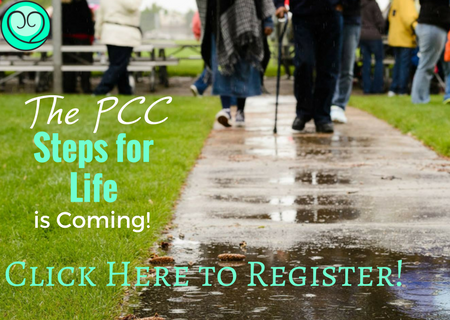 You’ll be taken to the PCC Steps for Life page. Click the green button on the right hand side that says “Register”. If you have a Facebook account, click “Register me using Facebook”. Give FundEasy permission to access your Facebook page (you will not be spammed- this just gives you the option later to set up automatic Facebook posts through your walker page)Fill in the rest of the registration form: email, physical address, etc. Click the yellow “Continue” buttonFollow prompts to set up your walker page- make sure to enable social sharing!Click  “Finish Registration” buttonYou will be taken to your personal walker page! If you don’t have a Facebook account, fill out the information under “Walker Information”.  (If you attempt to do this and run into problems, see our “Troubleshooting Log In Problems” instructions on our “Walker Tools” page)Click the “Continue” buttonFollow prompts to set up your walker page- make sure to enable email and social sharing!Click “Finish Registration” buttonYou will be taken to your personal walker page! Congratulations! You’re now registered! See our “Walker Tools” page for helpful hints on using your walker page! 